 	Jaki był ten dzień

Późno już, otwiera się noc.                                                          d B C a
Sen podchodzi do drzwi na palcach jak kot                               B F 
Nadchodzi czas, ucieczki na out                                                   g A
Gdy kolejny mój dzień wspomnieniem się stał

Ref:
Jaki był ten dzień, co darował, co wziął
Czy mnie wyniósł pod niebo, czy rzucił na dno
Jaki był ten dzień, czy coś zmienił, czy nie
Czy był tylko nadzieją na dobre i złe

Łagodny mrok zasłania mi twarz 
Jakby przeczuł, że chcę być sobą chociaż raz
Nie skarżę się, że mam to, co mam,
że przegrałem coś znów i jestem tu sam

Miliony gwiazd ze snu budzi cię
Swe promienie ci ślą, więc chciej przyjąć je 
Miniony dzień złóż u nieba wrót
Niech popłynie melodia z księżycowych nut

Łagodny mrok zasłonił już twarz
A ja siedzę i myślę co było nie tak 
Co zdarzyło się, co przyniósł mi los
I czy będę mógł jutro naprawić mój błąd?

Nadzieją jest każdy nowy dzień
Każda nowa godzina na dno zrzuca cień
Przyjaciół krąg zawiązać już czas
Razem z nimi na szczyty, a stamtąd do gwiazd 	Hej Leonardo

Ja nie wesoła, ale z kokardą                                                      	CG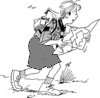 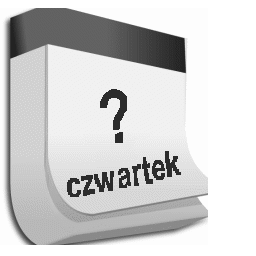 lecę do słońca, HEJ LEONARDO!                                               	 aFGA ja się kręcę, bo stać nie wartonaprzód planeto HEJ LEONARDO!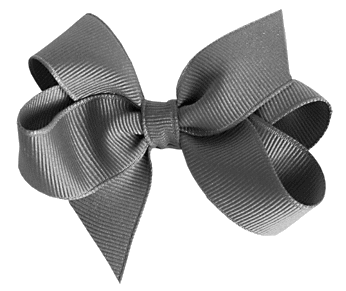 Dość jest wszystkiegodojść można wszędzie / 4xDiabeł mnie szarpie, trzyma za uszydokąd wariatko, chcesz z nim wyruszyć?A ja gotowa, ja z halabardąhej! droga wolna HEJ LEONARDO!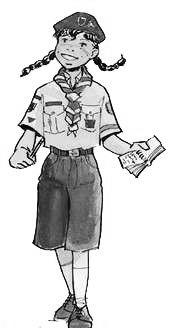 Panie w koronie,  panie z liczydłemnie chcę być mrówką, ja chcę być szczygłemA moja sława, droga i muzykado brązowego życia pomykaPrzyszłam z bylekąd, ale co z tegozmierzam   daleko, hej! hej kolego!Odłóżmy sprawy, kochany synku na jakieś dziewięć miejsc po przecinku

Może to bujda, może to obłudaAle pasuje do niej jak ulał!
 	Hiszpańskie dziewczynyŻegnajcie nam dziś hiszpańskie dziewczyny,              	e C h
Żegnajcie nam dziś marzenia ze snów                               	e G D 
Ku brzegom angielskim już ruszać nam pora,           	C  D e 
Lecz kiedyś na pewno wrócimy tu znów!                 	C h7 e
Ref.: 
I smak waszych ust hiszpańskie dziewczyny,    		e G D
W noc ciemną i złą nam będzie się śnił                         	e G D 
Leniwie popłyną znów rejsu godziny,                              	C D e
Wspomnienie ust waszych przysporzy nam sił! [x2]        	C h7 e

Niedługo ujrzymy znów w dali Cape Deadman,
I Głowę Baranią sterczącą wśród wzgórz!
I statki stojące na redzie przed Plymouth,
Klarować kotwice najwyższy czas już!
Ref. ... [x2]

I znów białe żagle na masztach rozkwitną, 
Kurs szyper wyznaczy do Portland i Wright!
I znów stara łajba potoczy się ciężko,
Przez fale w kierunku na Beachie Fairlie!
Ref. ... [x2]

Zabłysną nam bielą skał zęby pod Dover,
I znów noc w kubryku wśród legend i bajd!
Powoli i znojnie tak płynie nam życie,
Na wodach i w portach South Foreland Light!
Ref. ... [x2]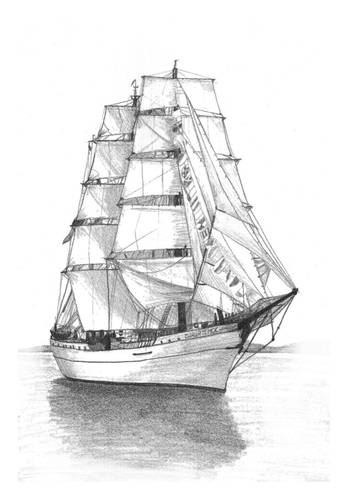 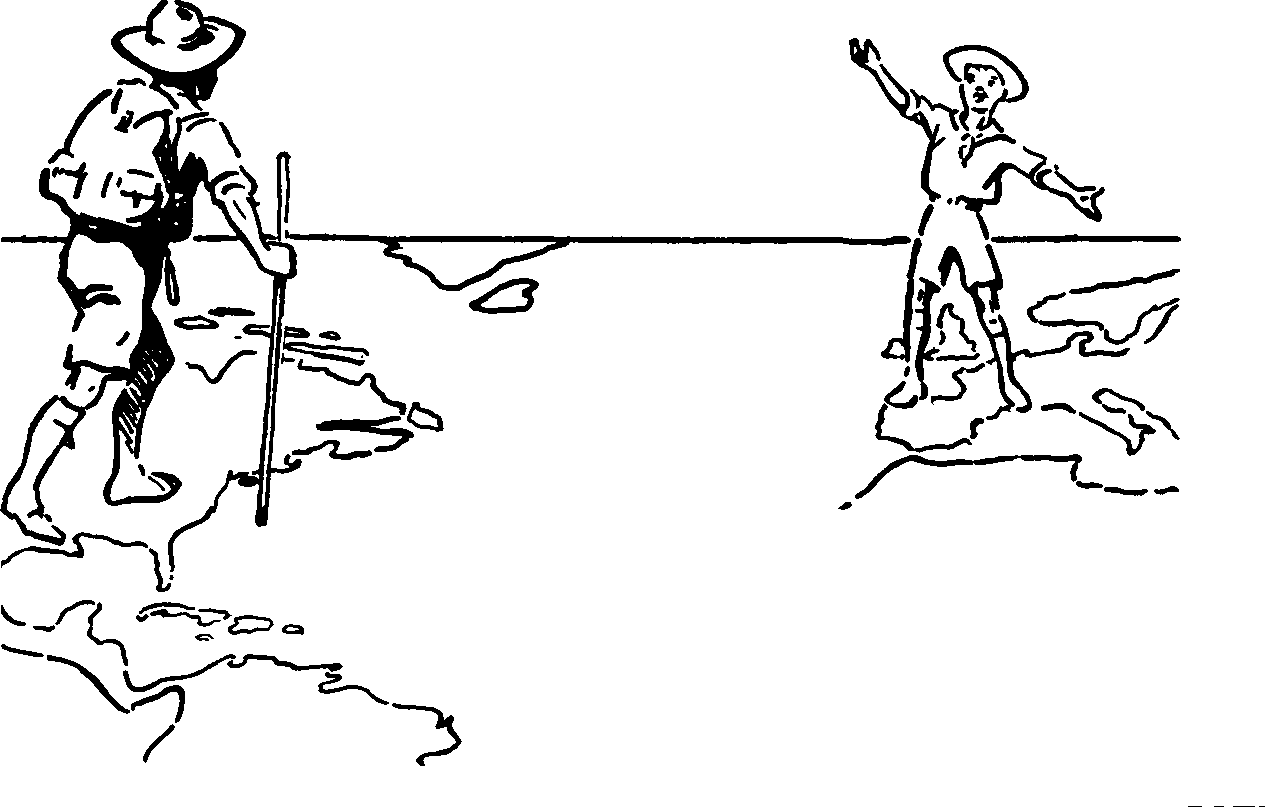 
 		Bieszczadzki Trakt 
1. Kiedy nadejdzie czas, wabi nas ognia blask, 		G D C G 
na polanie gdzie króluje zły. 				D C G 
 Gwiezdny pył w ogniu tym, łzy wyciśnie nam dym, 	G D C G 
 tańczą iskry z gwiazdami, a my: 			D C G 
 	ref:   Śpiewajmy wszyscy w ten radosny czas,	 C D G 
  	śpiewajmy razem ilu jest tu nas. 		C D e 
 	Choć lata młode szybko płyną, wiemy że 	C D G e 
 	nie starzejemy się. 				C D G 
 2. W lesie gdzie echo śpi, ma przygoda swe drzwi. 
 Chodźmy tam, gdzie na ścianie lasu lśnią, 
 oczy sów, wilcze kły, sykiem powietrze drży 
 tylko gwiazdy przyjazne dziś są. 
 	3. Dorzuć do ognia drew, w górę niech płynie śpiew, 
 	wiatr poniesie go w wilgotny świat. 
 	Każdy z nas o tym wie, znowu spotkamy się,. 
 	a połączy nas bieszczadzki trakt 

 		Ogień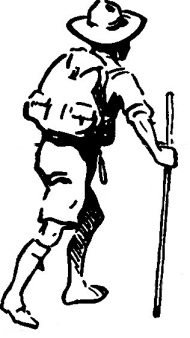 Ref.   	Zwyczaj to stary jak świat,  ogień, ogień, ogień. 	CFGC
 	Rozpalmy blisko nas,  ogień, ogień, ogień.           	CF GC 	 Dla spóźnionego wędrowca,         		CF
 	 Dla wszystkich spóźnionych w noc            	FGC
  	Rozpalmy tu, rozpalmy tu                   		Ca
 	 Ogień, ogień, ogień.               			dGC Pierwsza gwiazdka już wzeszła, 
 Czas by ogień rozpalić. 
  Lipy, sosny i buki 
 Chylą gałęzie ku nam.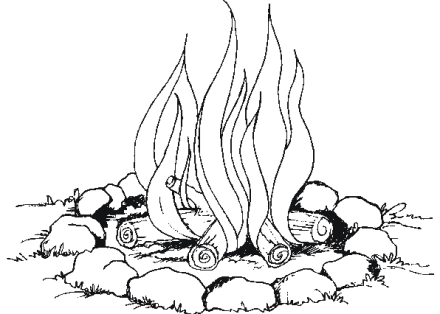  	Ref  Najpiękniejsze ogniska, 
 Z trzaskiem sypią się skry, 
 Wokół samych przyjaciół masz 
 Śpiewaj z nami i ty 	Ref. 	Wieczorne Śpiewogranie
Ref : 
Śpiewam dla was i do nieba 			G 
że przyjaźni mi potrzeba		 	D 
płomiennego ogniobrania rąk przyjaciół 	e 
i kochania i kochania 				C 

1. Kiedy cisza świat zaległa 
Bóg rozpostarł trend ciemności 
i gdy gwiazdy w noc wybiegły 
szukać szczęścia swej światłości 

Ref.: Śpiewam dla was .... 

2. Kiedy wieczór nas połączył 
z rąk do serca mkną iskierki 
i gdy oczy są wpatrzone 
w płomień szczęścia i podzięki 

Ref.: Śpiewam dla was .... 

3. Kiedy przyjaźń w nas rozkwita 
czas zatrzymał się zwabiony 
i gdy rozstać się nie chcemy 
świat jest w duszach uniesiony 

Ref.: Śpiewam dla was i do nieba ... 


 	Harcerskie Ideały 
Na ścianie masz kolekcję swoich barwnych wspomnień,                     	DAe 
Suszony kwiat, naszyjnik wiersz i liść. 
Już tyle lat przypinasz szpilką na tej słomie 
To wszystko co piękniejsze jest  niż skarb. 
Po środku sam generał Robert Baden-Powell, 
Rzeźbiony w drewnie lilijki smukły kształt, 
Jest krzyża znak i orzeł srebrny jest w koronie, 
A zaraz pod nim harcerskich 10 praw. 
Ramie pręż, słabość krusz i nie zawiedź w potrzebie,                        	DAeh 
Podaj swą pomocną dłoń tym, co liczą na ciebie. 
Zmieniaj świat, zawsze bądź sprawiedliwy i odważny, 
Śmiało zwalczaj wszelkie zło, niech twym bratem będzie każdy. 

 	I świeć przykładem świeć!                                                                   	GAD 
 	I leć w przestworza leć! 
 	I nieś ze sobą wieść, 
 	Że być harcerzem chcesz! 

A gdy spyta cię ktoś: "Skąd ten krzyż na twej piersi?" 			DAeh 
Z dumą odpowiedz mu; "Taki mają najdzielniejsi, 
Bo choć mało mam lat w mym harcerskim mundurze, 
Bogu, ludziom i Ojczyźnie na ich wieczna chwałę służę". 

 	Jestem  Wędrowcem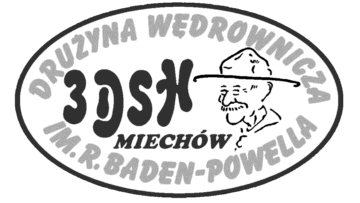 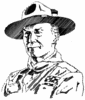 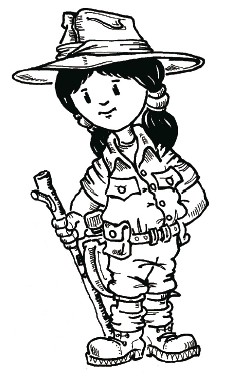 Jestem wędrowcem zieleni przejrzystej
jestem harcerzem z krwi i kości czystej
zapatrzony w szare klucze żurawie
zasłuchany w polne kwiaty w trawie             la la la........... x4
 	 Kim byłbym gdyby nie rozkosz życia
 	 kim gdyby nie skautowy styl bycia
 	 a tak swe istnienie przypisuje tobie
 	 i harcerstwu, czyli temu co robię       la la la........... x4
Nie zamienię tego kawałka chleba 
do samego końca, aż pójdę do nieba
a tam w mundurach i krótkich spodenkach
będziemy boga nosić na rękach  	         la la la........... x4  	Ballada o krzyżowcu   e A C D 

Wolniej, wolniej, wstrzymaj konia 
Dokąd pędzisz w stal odziany 
Pewnie tam, gdzie błyszczą w dali 
Jeruzalem białe ściany. 
  Pewnie myślisz, że w świątyni 
  Zniewolony Pan twój czeka 
  Abyś przybył go ocalić, 
  Abyś przybył doń z daleka. 
 	Na na naj... 

Wolniej, wolniej, wstrzymaj konia 
Byłem dzisiaj w Jeruzalem, 
Przemierzałem puste sale 
Pana twego nie widziałem 
   Pan opuścił Święte Miasto 
   Przed minutą, przed godziną, 
   W chłodnym gaju na pustyni 
   Z Mahometem pije wino. 
 	Na na naj... 

Wolniej, wolniej, wstrzymaj konia 
Chcesz oblegać Jeruzalem 
Strzegą go wysokie wieże 
Strzegą go mahometanie 
   Pan opuścił Święte Miasto 
   Na nic poświęcenie twoje 
   Po co niszczyć białe wieże 
   Po co ludzi niepokoić 
Na na naj... 

Wolniej, wolniej, wstrzymaj konia, 
Porzuć walkę niepotrzebną 
Porzuć miecz i włócznię swoją 
I jedź ze mną, i jedź ze mną 
Bo, gdy szlakiem ku północy 
Podążają hufce ludne 
Ja podnoszę dumnie głowę 
I odjeżdżam na południe.   	Przechyły 

Pierwszy raz przy pełnym takielunku, e D e 
Biorę ster i trzymam kurs na wiatr. e D e 
I jest jak przy pierwszym pocałunku – a D e 
W ustach sól, gorącej wody smak. a H7 e 

O – ho, ho! Przechyły i przechyły! a D e 
O – ho, ho! Za falą fala mknie! a D e 
O – ho, ho! Trzymajcie się dziewczyny! a D e 
Ale wiatr, ósemka chyba dmie! a H7 e 

Zwrot przez sztag, o’key zaraz zrobię! 
Słyszę jak kapitan cicho klnie. 
Gubię wiatr i zamiast w niego dziobem, 
To on mnie od tyłu, kumple w śmiech. 

O – ho, ho! Przechyły i przechyły… 

Hej ty tam z burtę wychylony 
Tu naprawdę się nie ma z czego śmiać! 
Cicho siedź i lepiej proś Neptuna, 
Żeby coś nie spadło ci na kark. 

O – ho, ho! Przechyły i przechyły… 

Krople mgły, w tęczowym kropel pyle 
Tańczy jacht, po deskach spływa dzień. 
Jutro znów wypłynę, bo odkryłem 
Morze, jacht. żeglarską starą pieśń. 

O – ho, ho! Przechyły i przechyły… 	  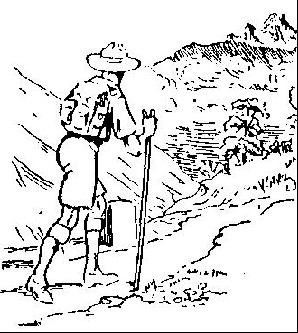 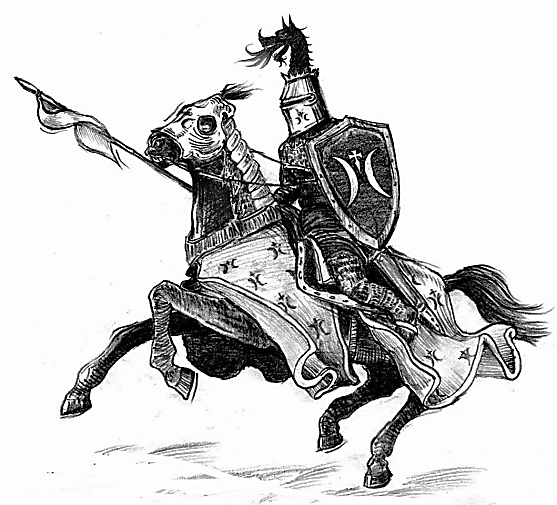 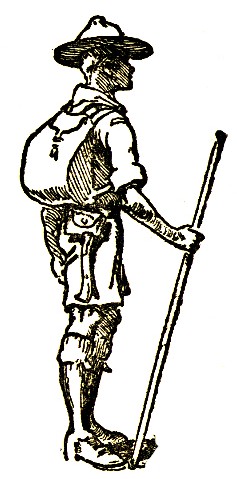 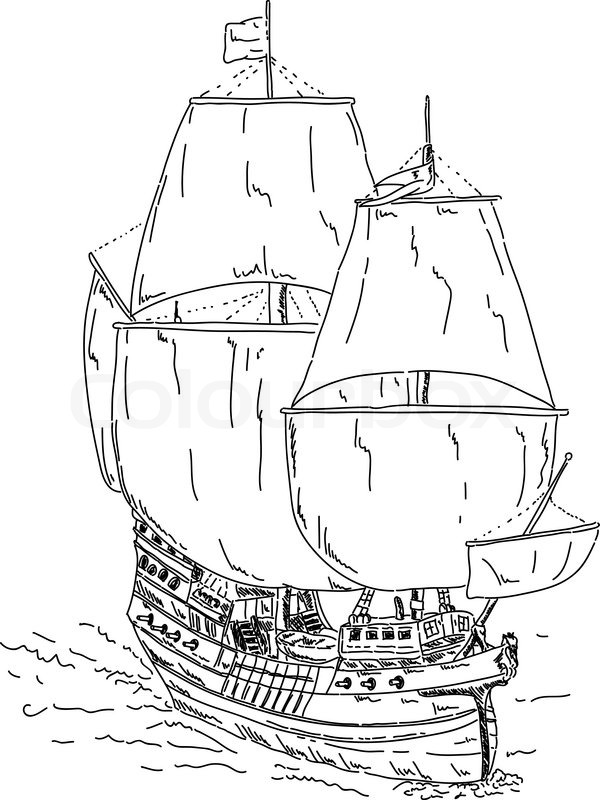 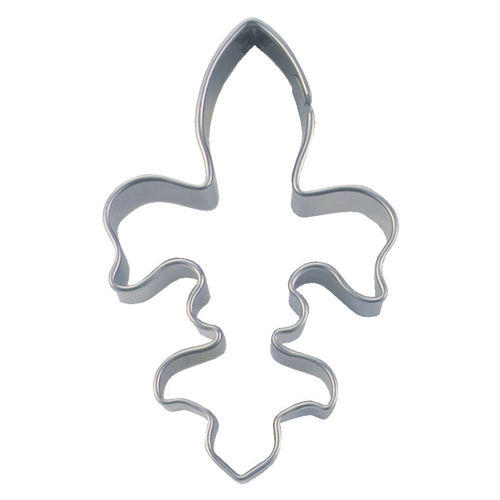 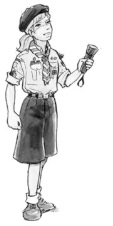 Wędrownicze dylematy
Wędrujemy w swojej codziennościWyszukując wielkiej prawdy sensNie poddając się wcale szarości prawe życie chcemy dzisiaj wieśćGdy brak już sił by dalej można iść Gdy człowiek słabnie jak jesienny liść Wtedy przypomnieć sobie trzeba gdzieUkryty jest wędrówki naszej cel.Ref: Na szczyty gór harcerzu kieruj wzrokku ich wierzchołkom kieruj dziś swój krok kiedy Ci życie figla spłatać chce pamiętaj nie poddawaj się W gromadzie zawsze można dalej zajśćdrużyna daje dużo więcej szansPrzyjaźni moc otacza tutaj nasNie jesteś sam nie jesteś samIdeały w życie wcielać chcemy chociaż w koło Ludzkiej dżungli gąszczSłużyć innym na co dzień pragniemyCzłowiekowi pomóc w garść się wziąćWędrując wciąż przez życia kręte drogi Raz płynąc z prądem a raz jemu wbrewBędąc gotowy kiedy ktoś zawoła Gdzie skryty jest wędrówki naszej celRef: Na szczyty gór ...
 	Wędrowiec 1. Nie oglądaj się za siebie, kiedy wstaje brzaskRuszaj dalej w świat nie zatrzymuj sięSam wybierasz swoją drogę z wiatrem czy pod wiatr a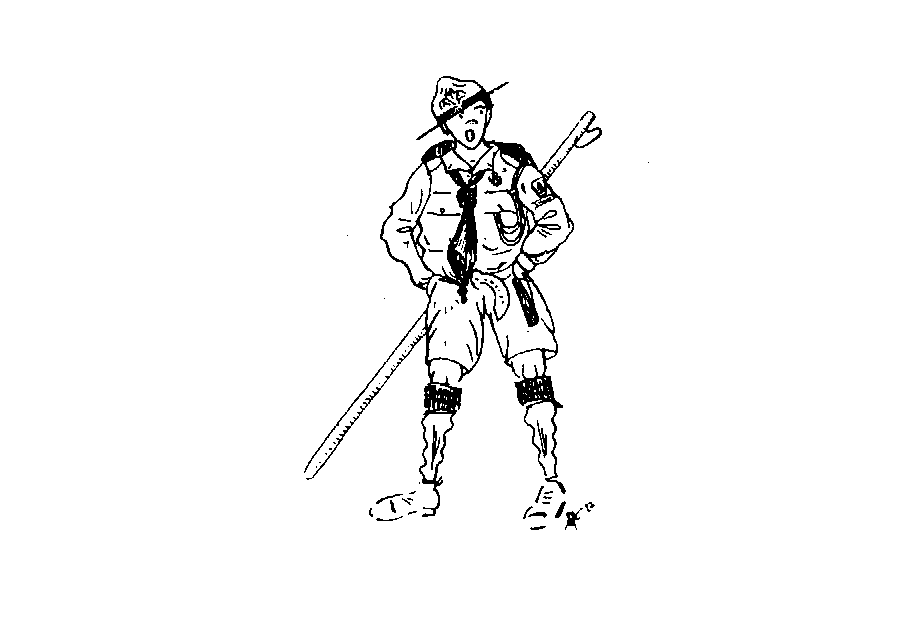 Znasz tu każdy szlak przestrzeń woła cię Ref. Przecież wiesz, że dla ciebie każdy nowy dzieńPrzecież wiesz, że dla ciebie chłodny lasu cieńPrzecież wiesz, jak upalna bywa letnia nocPrzecież wiesz, że wędrowca los to jest twój los2. Lśni w oddali toń jeziora słyszysz ptaków krzykTu odpoczniesz dziś i nabierzesz siłAle jutro znów wyruszysz na swój stary szlakBędziesz dale szedł tam gdzie pędzi wiatrRef. Przecież wiesz…  	Łemata lub Rozmyślanie nad Wodospadem
Pamiętam, tylko tabun chmur się rozwinął  	 C G a eI cichy wiatr wiejący ku połoninom        		 F C G a GJak kamień plecak twardy pod moją głową    	C G a eI czyjaś postać, co okazała się tobą       		F C G a GIdę dołem, a ty górąJestem słońcem, ty wichurąOgniem ja, wodą tyŚmiechem ja, ty ronisz łzyByłaś jak słońce w tę zimną nocJak wielkie szczęście, co zesłał mi losLecz nie na długo było cieszyć się namTe kłótnie bez sensu, skąd ja to znamIdę dołem…I tłumaczyłem, jak naprawdę to jestŻe mam swój świat, a w nim setki tych swoich sprawA moje gwiazdy to z daleka do mnie lśniąŚmiechem i łzami witają mój bukowy domIdę dołem…I czas zakończyć rozważania tePrzy wodospadzie, tam, gdzie słychać śpiewW źródlanej wodzie, czas zanurzyć dłońJuż żegnam was, dziś odchodzę stąd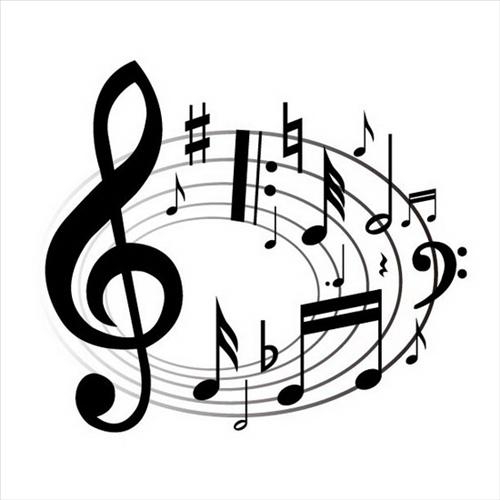 
  ...  	Piosenka

 	Świetlany Krzyż 
 Idziemy w jasną a błękitu utkaną dal       	 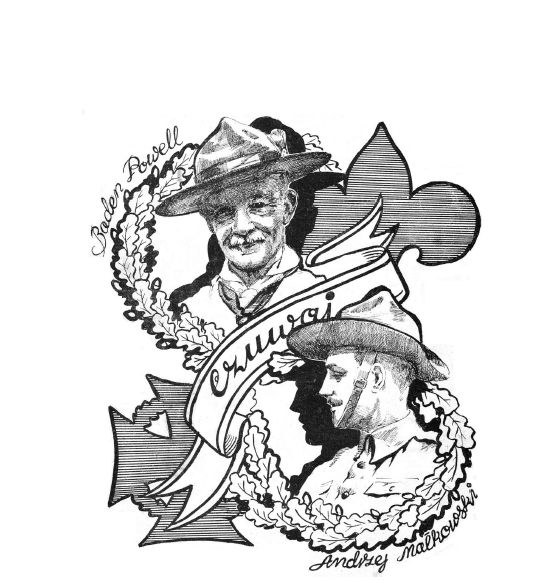 drogą wśród łąk pól bezkresnych   		adi wśród zbóż szumiących fal           		 Ea   
 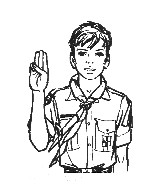 Cicho szeroko jak okiem spojrzenie śle  jakieś się snują marzeniaw wieczornej spowite mgle   Idziemy naprzódi ciągle pniemy się wzwyż  by zdobyć szczyt ideałówświetlany harcerski krzyż /  		Krajka
1. Chorałem dźwięków dzień rozkwita 		a,G 
Jeszcze od rosy rzęsy mokre 			a,d 
We mgle turkocze pierwsza bryka 		C,d 
Słońce wyrusza na włóczęgę.		 	E,E7 
   Drogą pylistą, drogą polną 			a,G 
   Jak kolorowa pannę krajka 			a,G 
   Słońce się wznosi nad stodołą			 C,d 
   Będziemy tańczyć walca 			E,E7 Ref. 	A ja mam swoją gitarę 			d,G 
  	Spodnie wytarte i buty stare 		C,a 
 	Wiatry niosą mnie na skrzydłach 	d,E,a (A) 
2. Zmoknięte świerszcze stroją skrzypce 	a,G 
Żuraw się wsparł o cembrowinę 		a,d 
Wiele nanosi wody jeszcze 			C,d 
Wielu się ludzi z niej napije 			E,E7   Drogą pylistą, drogą polną 			a,G 
   Jak kolorowa pannę krajka 			a,G 
   Słońce się wznosi nad stodołą			 C,d 
   Będziemy tańczyć walca 			E,E7 Ref.  	Wspomnienie Bumeranga 

Przyjdzie rozstań czas 		CDe
I nie będzie nas 		CDe
Na polanie tylko pozostanie	CDGe
Po ognisku ślad 		CDe 	Zarośnięty szlak
 	Zapomniany rajd
 	Schronisk pustych i harcerskiej chusty
 	Kiedyś będzie brakZdartych głosów chór
Źle złapany dur
Warty w nocy jej niebieskie oczy
Nie powrócą już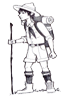 	Czyjś zbłąkany głos
 	Do strumienia wpadł
 	Nad górami białymi chmurami
 	Cicho śpiewa wiatrGdzie ogniska blask
stanie obóz nasz
Na polanie bratni krąg powstanie
Jak za dawnych lat 		Staniesz z nami w krąg
 		Dotkniesz silnych rąk
 		Będziesz śpiewał, marzył i rozlewał
 		cały serca żar 		Chciałbyś cofnąć czas
 		Stanąć twarzą w twarz
 		W cieniu drzewa przyjaźń ci wyśpiewam
 		Aż po wieczny czas

 		Gdzieś za rok za dwa
 		Przyjdzie spotkań czas
 		Złotych włosów, orzechowych oczu
 		Już nie będzie brak 	Płonie Ognisko 
Płonie ognisko i szumią knieje,  			a E aDrużynowy jest wśród nas.        			a E aOpowiada starodawne dzieje,      		a E aBohaterski wskrzesza czas.       			a E a    O rycerstwie spod kresowych stanic,   	 C G    O obrońcach naszych polskich granic,   	d E a    A ponad nami wiatr szumny wieje,       	a E a    I dębowy huczy las                     		a E aJuż do odwrotu głos trąbki wzywa,Alarmując ze wszech stron.Wstaje wiara w ordynku szczęśliwa,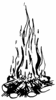 Serca biją w zgodny ton.    Każda twarz się z uniesienia płoni,    Każdy laskę krzepko dzierży w dłoni,    A z młodzieńczej się piersi wyrywa,    Pieśń potężna pieśń jak dzwon.

 	Płonie Ogień Płonie ogień jak serca gorący,Rzuca w niebo iskry gwiazd.Jedna przeszłość i przyszłość nas łączy,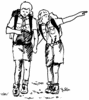 Szumi wokół senny las.    W blasku iskier jawi się historia,    Tyle zdarzeń miało barwę ognia.    Przy ognisku zasiadły wspomnienia,    Dziejów kraju uczą nas.Dzień błękitny wędruje po niebie,
idzie słońce drogą swą.
Twoja Ziemia chce liczyć na ciebie,
przecież rosłeś razem z nią.
   Kraj pięknieje, w którą spojrzysz stronę.
   Kwitną kwiaty białe i czerwone,
   a dookoła jak Polska szeroka
   płoną ognie młodych serc. 	Szara lilijka 

Gdy zakochasz się w szarej lilijce 	ad 
I w świetlanym harcerskim krzyżu, E	a 
Kiedy olśni Cię blask ogniska, 
Radę jedną Ci dam: 

Ref.: 
Załóż mundur i przypnij lilijkę, 		ad 
Czapkę na bakier włóż, 			GCE 
W szeregu stań wśród harcerzy, 	ad 
I razem z nami w świat rusz.		 Ea 

Razem z nami będziesz wędrował, 
Po Łysicy i Świętym Krzyżu, 
Poznasz urok Gór Świętokrzyskich, 
Które powiedzą Ci tak: 

Ref.: 
Załóż mundur i przypnij lilijkę, 
Czapkę na bakier włóż, 
W szeregu stań wśród harcerzy, 
I razem z nami w świat rusz. 

Gdy po latach będziesz wspominał, 
Stare dzieje z harcerskiej drużyny, 
Swemu dziecku, co dorastać zaczyna, 
Radę jedną mu dasz.. 

Ref.: 
Załóż mundur i przypnij lilijkę, 
Czapkę na bakier włóż, 
W szeregu stań wśród harcerzy, 
I razem z nami w świat rusz.   	Dym jałowca  
Dym jałowca łzy wyciska					D h 
Noc się coraz wyżej wznosi					 G A 
Strumień srebrną falą błyska 
Czyjś głos w leśnej ciszy prosi 

Żeby była taka noc, kiedy myśli mkną do Boga 			D fis G A 
Żeby były takie dni, że się przy nim ciągle jest 			D h G A 
Żeby był przy tobie ktoś, kogo nie zniechęci droga 
Abyś plecak swoich win stromą ścieżką umiał nieść 

Tuż pod szczytem się zatrzymaj 
Spójrz jak gwiazdy w dół spadają 
Spójrz jak droga kosodrzewina 
Góry wraz z tobą wołają 

Usiądź z nami przy ognisku 
Płomień twarz ci zarumieni 
Usiądziemy tutaj blisko 
Wspólną myślą połączeni  

 		Modlitwa Harcerska 
O Panie Boże Ojcze nasz / W opiece swej nas miej                                  ada/ Ea 
Harcerskich serc Ty drgnienia znasz / Nam pomóc zawsze chciej. 
 	Wszak Ciebie i Ojczyznę / Miłując chcemy żyć              	         a /    Ea 
 	Harcerskim prawom w życia dniach / Wiernymi zawsze być   ade /Ea 
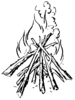 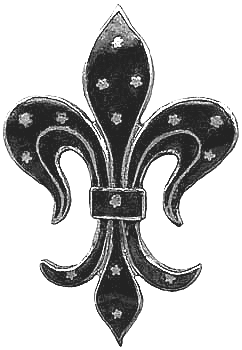 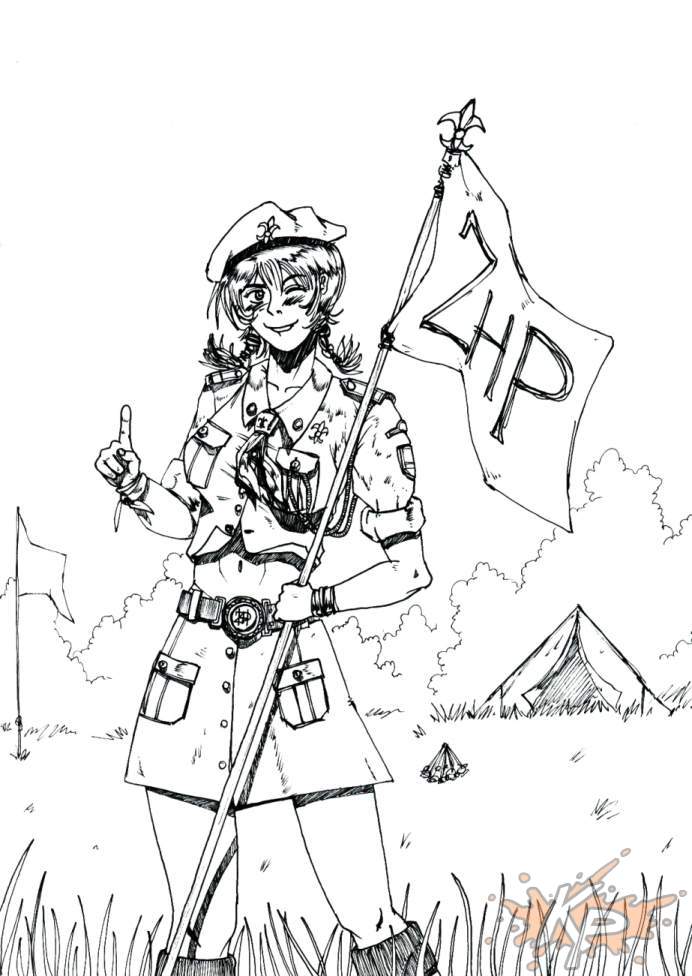 O daj nam zdrowie dusz i ciał / Swym światłem zagłusz noc 
I daj nam hart tatrzańskich skał / I twórczą wzbudź a nas moc. 
 	Wszak Ciebie... 
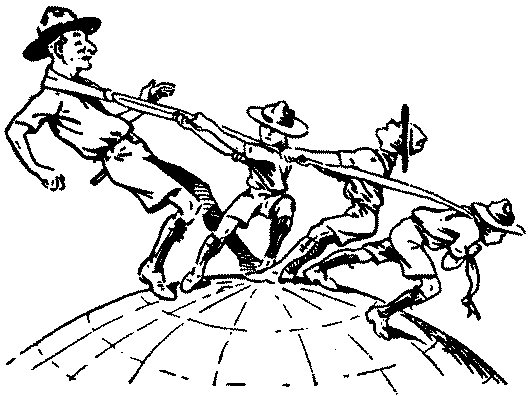 Na szczytach górskich i wśród łąk  / W dolinach bystrych rzek 
Szukamy śladów Twoich rąk / By życie z Tobą wieźć 
 	Wszak Ciebie... 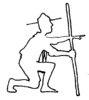 
Przed nami jest otwarty świat / A na nim wiele dróg 
Choć wiele ścieżek kusi nas / Lecz dla nas tylko Bóg. 
 	Wszak Ciebie.. 	Zapiszę śniegiem w kominie 
A jeśli zabraknie na koncie pieniędzy , 		C G 
I w kącie zagnieździ się bieda. 			F C 
Po rozum do głowy pobiegnę niech powie, 	C G 
Co sprzedać by siebie - nie sprzedać. 		F F 

Zapiszę śniegiem w kominie,			 C G 
Zaplotę z dymu warkoczyk, 			a e 
I zanim zima z gór spłynie wrócę. 		F C G 
Zapiszę śniegiem w kominie, 			F G 
Warkoczyk z dymu zaplotę, 			C a 
I zanim zima z gór spłynie wrócę, 		F C G 
I będę z powrotem. 				F C 

A jeśli nie znajdę w swej głowie rozumu 
To paszport odnajdę w szufladzie. 
Zapytam go może, on pewnie pomoże, 
Poradzi jak sobie poradzić. 

Zapiszę śniegiem w kominie ... 

A jeśli zabraknie ci w sercu nadziei, 
Bo powrót jest zawsze daleko. 
Przypomnij te słowa, zaśpiewaj od nowa, 
Bym wiedział, że ktoś na mnie czeka 

Zapiszę śniegiem w kominie, 
Zaplotę z dymu warkoczyk, 
I zanim zima z gór spłynie wrócę. 
Zapiszę śniegiem w kominie, 
Warkoczyk z dymu zaplotę, 
I zanim zima z gór spłynie wrócę, 
I zawsze już będę z powrotem.  	Gdzie jesteście Rudy, Alku, Zośko? 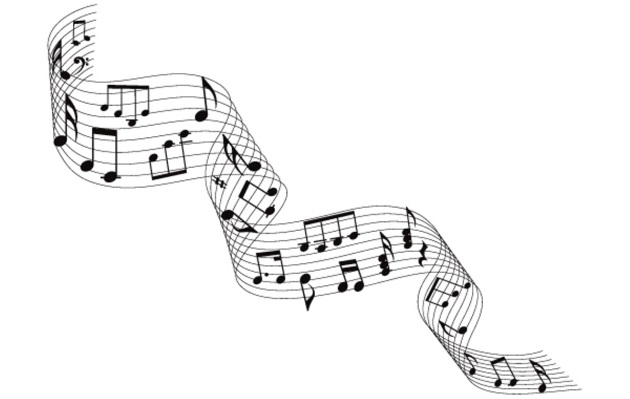 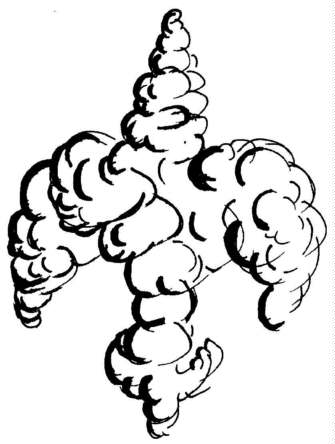 1. O czym marzyłeś druhu młody depcząc stopami granie Tatr? 	a d E a
Jakie marzenia i przygody wyśpiewał Ci tatrzański wiatr? 	a d E a
Jak piłeś radość kroplą rosy, jak ogarniałeś sercem świat?	 a d G a
I jak na przyszłe swoje losy rzuciłeś czynu trwały ślad? 		a d E a

Ref.: Gdzie jesteście, 						a d
Rudy, Alku, Zośko?
Gdzie jesteście? 						G a
Gdzie Twe dzieci, Polsko? 

2. O czym marzyłeś druhu młody, gdy z nagła pękł Twój marzeń świat?
Jakie tęsknoty w chwili trwogi rozwiał okrutny dziejów wiatr?
Jak wybrnąłeś w toni wojny i jak uciekłeś od swych snów?
Jak stało się że tak spokojny odszedłeś aby wrócić znów ?

Ref.: Gdzie jesteście,	
Rudy, Alku, Zośko?
Gdzie jesteście?
Na Twych szańcach, Polsko!

3. O czym dziś myślisz druhu młody stojąc gdzie krzyży białych ślad?
O czym dziś myślisz i co chciałbyś zachować w sercu z tamtych lat?
Jak to się dzieje, że pamiętasz, jak to się dzieje, że ich znasz?
A może Tobie o nich śpiewa odwieczne pieśni echo Tatr?

Ref: Gdzie jesteście, 
Rudy, Alku, Zośko?
Gdzie jesteście?
Zawsze z Tobą,  Polsko.  	Czerwona róża 

Czerwona róża, biały kwiat, tarara, 
Czerwona róża , biały kwiat. 
Wędruj, harcerko, harcerko, wędruj. 
Wędruj , harcerko, ze mną w świat 

 	A jakże ja mam wędrować, tarara, 
 	A jakże ja mam wędrować? 
 	Będą się ludzie, ludzie się będą, 
 	Będą się ludzie dziwować. 

A niech się ludzie dziwują, tarara,
A niech się ludzie dziwują. 
Harcerz z harcerką, z harcerką harcerz, 
Harcerz z harcerką wędrują. 

 	Zawędrowali w ciemny las, tarara, 
 	Zawędrowali w ciemny las. 
 	Tutaj harcerko, harcerko tutaj, 
 	Tutaj harcerko, obóz nasz. 

A kto nas tutaj obudzi, tarara, 
A kto nas tutaj obudzi, 
Kiedy daleko ,daleko kiedy. 
Kiedy daleko od ludzi. 

 	Obudzi nas tu ptaszyna, tarara 
 	Obudzi nas tu ptaszyna, 
 	Kiedy wybije ,wybije kiedy. 
 	Kiedy wybije godzina . 

Godzina bije raz ,dwa, trzy, tarara 
Godzina bija raz dwa trzy. 
Wstawaj harcerko, harcerko wstawaj, 
Wstawaj harcerko do pracy 
. 
 	Harcerka wstawać nie chciała, tarara, 
 	Harcerka wstawać nie chciała, 
 	Ale rozkazów, rozkazów ale , 
 	Ale rozkazów słuchała.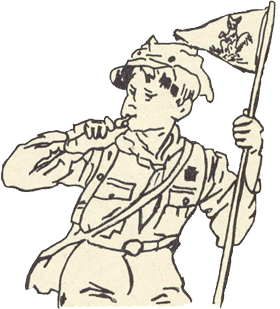 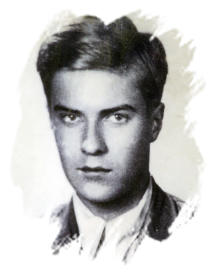 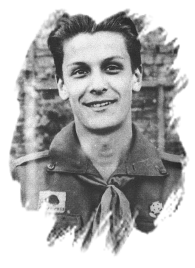 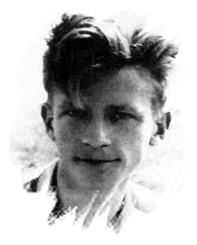 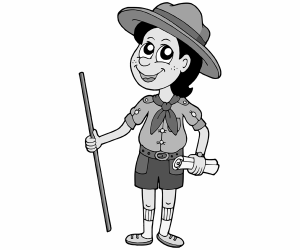 